АДМИНИСТРАЦИЯГОРОДСКОГО ПОСЕЛЕНИЯ БЕЗЕНЧУКМУНИЦИПАЛЬНОГО РАЙОНА БЕЗЕНЧУКСКИЙ САМАРСКОЙ ОБЛАСТИПОСТАНОВЛЕНИЕ ул. Нефтяников, 12, п.г.т. Безенчук, Самарской области, 446250тел. 2-12-55, факс 2-14-51, е-mail: gp-bezenchukso@yandex.ru  от 24.04.2019г                                                                                                            № 230Об оценке эффективности реализации долгосрочных муниципальных целевых программ городского поселения Безенчук муниципального района Безенчукский Самарской области за 2018 годВ соответствии со статьей 179 Бюджетного Кодекса Российской Федерации, постановлением администрации городского поселения Безенчук муниципального района Безенчукский Самарской области от 25.10.2013 г. №233 «Об утверждении Положения о муниципальных программах городского поселения Безенчук»,ПОСТАНОВЛЯЮ:1.Утвердить оценку эффективности реализации долгосрочных муниципальных целевых программ городского поселения Безенчук за 2018 год согласно приложения.2. Продолжить реализацию долгосрочных муниципальных целевых программ в 2019 году.3.Опубликовать настоящее постановление в газете «Вестник городского поселения Безенчук», разместить на официальном сайте городского поселения в сети Интернет.	    4.Ознакомить с настоящим постановлением координаторов муниципальных целевых программ.5. Контроль за исполнением постановления возложить на бухгалтера администрации городского поселения Безенчук Бундееву И.А.Глава городского поселения Безенчук                                              Н.В. Райская                                                             Бундеева 2-18-35 Приложение 1                                                                                 к постановлению от _24.04.2019_г.  № 230Об оценке эффективности реализации                                                                                                                           долгосрочных муниципальных целевых программ                                                                                                                          городского поселения Безенчук муниципального                                                                                                               района  Безенчукский Самарской области за 2018 год»Оценка эффективности реализации муниципальных программ городского поселения Безенчук муниципального района Безенчукский Самарской области за 2018 г.Муниципальная программа «Энергосбережение и повышение энергетической эффективности в городском поселении Безенчук на 2017-2019 г.г.»Основной целью муниципальной программы является повышение энергетической эффективности при передаче и потреблении энергетических ресурсов  в г.п. Безенчук, снижение удельных показателей энергоемкости и энергопотребления ЖКУ на 5%. оценка эффективности целевых показателей муниципальной программы за 2018 годМероприятия программы в основном выполнены.Вывод: Программа признана эффективной.Основными направлениями реализации программы являются:- повышение уровня защиты населения и территории г.п. Безенчук от пожара и ЧС природного и техногенного характера;- снижение последствий ЧС в период весеннего половодья;- реализация полномочий по обеспечению первичных мер пожарной безопасности в границах поселения.Оценка эффективности целевых показателей муниципальной программы за 2018 годПо данной программе выполнены целевые показатели. Вывод: программа признана эффективнойОценка эффективности целевых показателей муниципальной программы за 2018 годПо данной программе выполнены целевые показатели.Вывод: программа признана эффективнойМуниципальная программа "Мероприятия по профилактике терроризма и экстремизма, а также минимизации и (или) ликвидации последствий проявлений терроризма и экстремизма на территории городского поселения Безенчук на 2017-2019 годы"Основными направлениями реализации программы являются: - своевременное информирование населения городского поселения Безенчук по вопросам противодействия экстремизму и терроризму;- содействие правоохранительным органам в выявлении правонарушений и преступлений данной категории, а так же ликвидации их последствий;- пропаганда толерантного поведения к людям других национальностей и религиозных концессий;- организация воспитательной работы среди детей и молодежи, направленная на устранение причин и условий, способствующих совершению действий экстремистского характера.Оценка эффективности целевых показателей муниципальной программы за 2018 годПо данной программе выполнены целевые показатели.Вывод: программа признана эффективнойМуниципальная программа "Развитие культуры в городском поселении Безенчук  на территории городского поселения Безенчук на 2017-2019 годы"Основным направлением  деятельности в  сфере культуры  является сохранение социально-культурных  функций   учреждений культурно-досугового типа городского поселения Безенчук, что способствует формированию личности, поведению человека в обществе, расширению его познавательной деятельности, развитию интеллектуальных, коммуникативных, творческих и других способностей. Целью Программы является создание благоприятных условий для устойчивого развития сферы культуры на территории городского поселения Безенчук муниципального района Безенчукский Самарской области.Оценка эффективности целевых показателей муниципальной программы за 2018 годПо данной программе, по соглашению о передаче полномочий на уровень муниципального района на создание условий для организации досуга и обеспечения жителей поселения услугами организации культуры, организацию библиотечного обслуживания населения в бюджет района были перечислены денежные средства, для выполнения целевых показателей.Вывод: программа признана эффективной № п/пнаименование целевого показателяплановые показателифактические показателиплановый объем финансирования, тыс. руб.фактический объем финансирования, тыс. руб.эффективностьПримечание1Выполнение мероприятий, направленных на энергосбережение и повышение энергетической эффективности использования электрической энергии при эксплуатации объектов уличного освещения415241521эффективна Муниципальная программа « Защита населения и территории от ЧС, обеспечение пожарной безопасности и безопасности людей на водных объектах в городском поселении Безенчук на 2017-2019г.г.»№ п/пнаименование целевого показателяплановые показателифактические показателиплановый объем финансирования, тыс. руб.фактический объем финансирования, тыс. руб.эффективностьПримечание1Поставка пожарных гидрантов3535251,2251,21эффективна2Обучение мерам пожарной безопасности221,91,91эффективна3Барьерная дератизация территории общего пользования гп Безенчук17  Га17 Га1001001эффективна4Оснащение муниципальных зданий первичными средствами пожаротушения10108,18,11эффективна5Оборудование уголков пожарной безопасности (изготовление плана эвакуации)113,33,31эффективна3Итоговая сводная оценка программы4848364,5364,51эффективнаМуниципальная программа «Развитие систем коммунальной инфраструктуры городского поселения Безенчук на 2018-2020 годы» Основными направлениями реализации программы являются:- модернизация и реконструкция систем коммунальной инфраструктуры г.п. Безенчук;- разработка мероприятий по повышению эффективности и оптимальному развитию систем коммунальной инфраструктуры.Оценка эффективности целевых показателей муниципальной программы за 2018 годПо данной программе выполнены целевые показателиВывод: программа признана эффективной.Муниципальная программа «Развитие систем коммунальной инфраструктуры городского поселения Безенчук на 2018-2020 годы» Основными направлениями реализации программы являются:- модернизация и реконструкция систем коммунальной инфраструктуры г.п. Безенчук;- разработка мероприятий по повышению эффективности и оптимальному развитию систем коммунальной инфраструктуры.Оценка эффективности целевых показателей муниципальной программы за 2018 годПо данной программе выполнены целевые показателиВывод: программа признана эффективной.Муниципальная программа «Благоустройство, озеленение и обеспечение безопасности дорожного движения территории городского поселения Безенчук муниципального района Безенчукский Самарской области на 2018-2020 годы»Основными направлениями реализации программы являются:-  создание наиболее благоприятных и комфортных условий жизнедеятельности населения городского поселения Безенчук                 Оценка эффективности целевых показателей муниципальной программы за 2018 годМероприятия программы в основном выполнены.                      Вывод: программа признана эффективнойМуниципальная программа « Развитие муниципальной службы в  городском поселении Безенчук 2017-2019г.г.»Основными направлениями реализации программы являются:- повышение эффективности и результативности муниципальной службы в городском поселении Безенчук;- создание условий для оптимального организационно-правового, методологического обеспечения муниципальной службы.№ п/пнаименование целевого показателяплановые показателифактические показателиплановый объем финансирования, тыс. руб.фактический объем финансирования, тыс. руб.эффективностьПримечание1Профессиональное развитие муниципальных служащих путем внедрения информационных справочно-правовых систем и баз данных (консультант плюс)99991эффективнаИтоговая сводная оценка программы99991запланированный уровень эффективности№ п/пнаименование целевого показателяплановые показателифактические показателиплановый объем финансирования, тыс. руб.фактический объем финансирования, тыс. руб.эффективностьПримечание1Техническое обслуживание программно-аппаратного комплекса, обеспечивающий решение задач оперативной связи населения с полицией, централизованного видеонаблюдения за общественным порядком, а также оповещение граждан о чрезвычайных ситуациях11116,8116,81эффективнаИтоговая сводная оценка программы11116,8116,81запланированный уровень эффективности№ п/пнаименование целевого показателяплановые показателифактические показателиплановый объем финансирования, тыс. руб.фактический объем финансирования, тыс. руб.эффективностьПримечание1Развитие культуры в городском поселении Безенчук --500050001эффективнаИтоговая сводная оценка программы--500050001запланированный уровень эффективности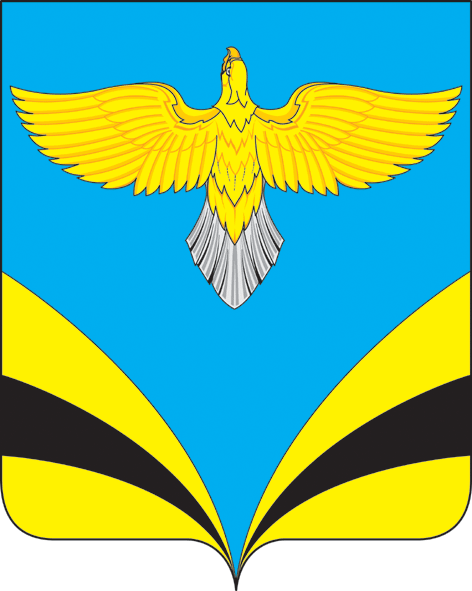 